PROJECT INFORMATION SHEETProject Name: UA Project #: Scope: MBUSI is donating (5) automation cells which include; Resistance Spot Welding, Adhesive/SealerDispense, Material Handling, Drawn Arc Stud Welding and Laser Inline Measurement ‘Perceptron’.As well they have also provided a stand-alone Automated Torque Fastening System and a StiefelmayerCMM (Coordinate Measuring Machine) to the University of Alabama College of Engineering to beused in the development of manufacturing systems engineering programs as well as on advancedmanufacturing related to automated and robotic-based manufacturing research and education. Thisproject is a turnkey reconstruction of the donated equipment from MBUSI to the UA advancedmanufacturing facility. The intent of this scope is to install, commission, and program a fullyfunctional five-robotic cells system using the technologies provided.Proposed Schedule: Advertise: 12/1, 12/8, 12/15/2019Pre-Qualification Packets Due to UA: 12/17/2019Pre-Qualification Results: 12/20/2019Pre-Bid: 1/2/2020 @ 2pmBid: 1/16/2020 @ 2pmProposed Budget: $125,000Please note UA has recently changed the location of bid openings and prebid meetings to:Procurement Services Annex, located on the University Services Campus (formerly the Partlow Campus) at 405 Cahaba Circle, Tuscaloosa, AL 35404  The address does not always appear on Google Maps or GPS.  Please refer to the map on the following page and call Leigh Ann Huguley at (205) 348-9681 if you need additional directions.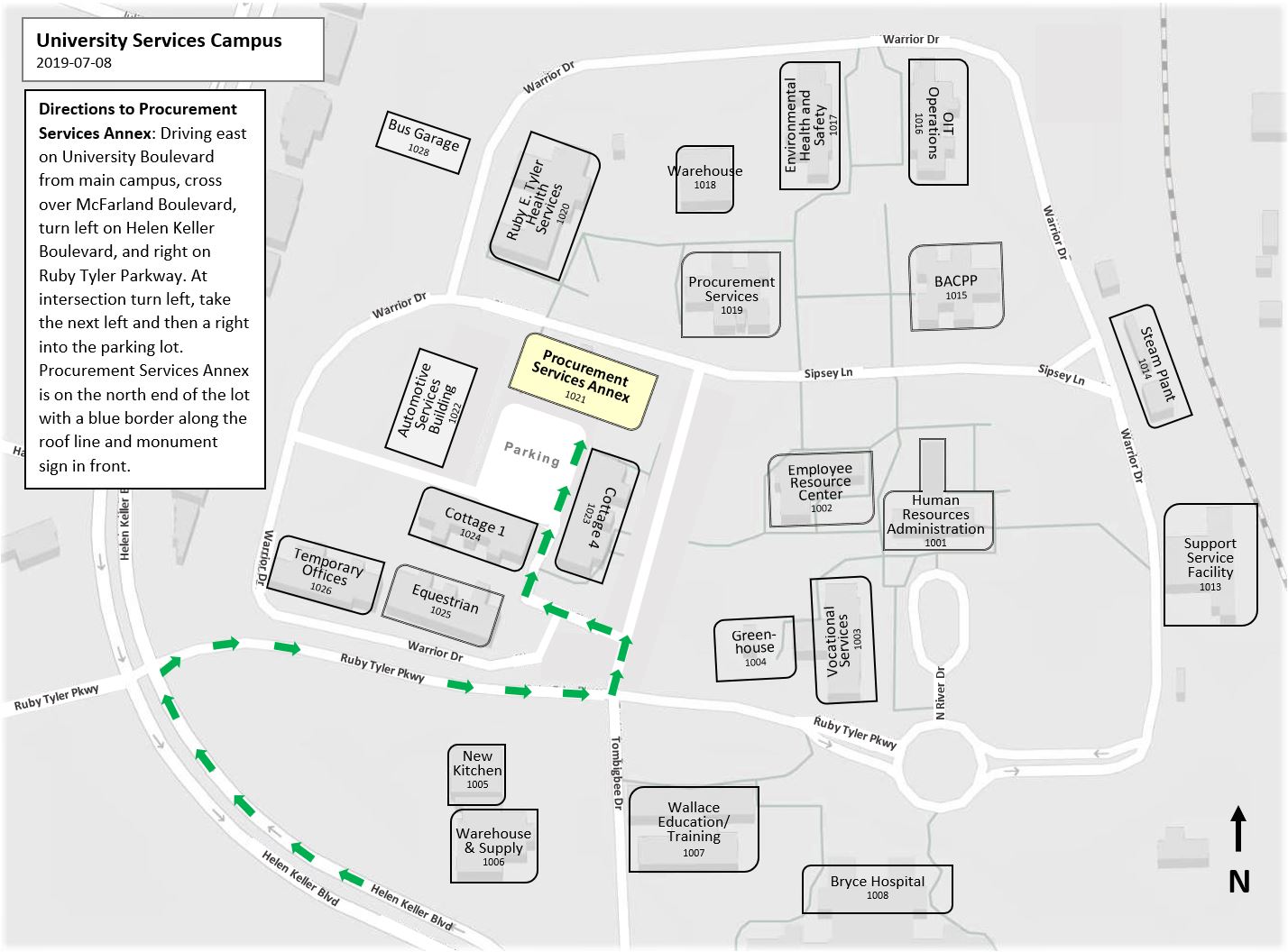 